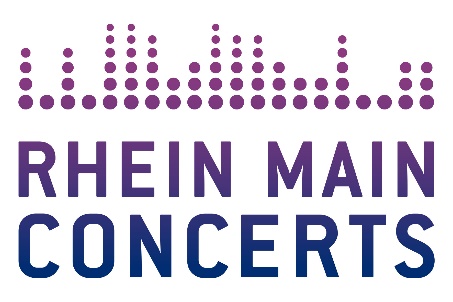 CAPITONO  
DON’T LEAVE ME OUT-TOUR 2020 Schubladendenken war gestern! CAPITANO gehen erstmals auf eigene Headliner-Tour und spielen in den besten Clubs Deutschlands.Am 06. Dezember 2020 im Nachtleben Frankfurt.Capitano gehört zu der Kategorie Band, die keine Kategorien kennt. Was Anfang 2018 als mysteriöse Travestie aus Maskerade und Punk-Attitüde mit Anleihen aus Indie, Rock & Pop begann, hat sich – Stand heute – zu einem höchst ungewöhnlichen Pop-Act gewandelt. Die musikalische DNA von Capitano besteht dabei aus genau den Strängen von Elektronik, Hip Hop, Indie und Alternative, die Beine zum Tanzen bringen – und Herzen zum Beben.Im Dezember dieses Jahres kommt das Trio bestehend aus Frontmann John und seinen Bandmitgliedern Dyve und Fuzz erstmals auf eigene Headliner-Tour. Acht Konzerte in einigen der besten Club-Locations des Landes stehen auf dem Plan. Karten für das Konzert am 06.12.2020 im Nachtleben Frankfurt sind ab sofort überall erhältlich.Ihre komplizierte Beziehung zu Schubladendenke und Stereotypen hat Capitano immer wieder dazu getrieben, alte Masken abzulegen und sich neu zu erfinden, beständig suchend nach der eigenen, unverstellten Individualität.2020 markiert ein neues Kapitel ihrer Reise: Jeden Monat releasen sie eine von 12 Singles – eine kreative Herausforderung auf dem Pfad der Selbstbestimmung. Das große Finale bildet ein 12-Track Vinyl Album, das es nur auf ihrer Tour im Dezember zu kaufen geben wird. Frische Anklänge von Alternative Pop, Hip Hop und Electro bringen Capitano raus aus dem Theaterfundus und rein in das experimentierfreudige Genre „New Alternative“, in dem glücklicherweise alles erlaubt ist. Den neuen Antrieb verdanken sie einer eigenwilligen Begegnung auf Neufundland: Capitano treffen im kanadischen Outback auf den Grammy-Produzenten Jeff Bova, der bereits für Stars wie Jay-Z und Michael Jackson gearbeitet hat und für Capitano tatsächlich seinen Arbeitsmittelpunkt von L.A. nach Deutschland verlegt. Mit Beatriz Artola und Chris Gehringer holt er zwei hochdotierte Schwergewichte der US-amerikanischen Musikszene an Bord, die mit so ziemlich allen kollaboriert haben, die die internationale Musikszene derzeit prägen: Adele, Rihanna, Kendrick Lamar, Lady Gaga, Drake – und jetzt verrückterweise auch Capitano. Ein Act aus Deutschland, ohne Plattenvertrag, ohne Management, aber voller Tatendrang.   Als Opener der Konzerte im Dezember werden Capitano jedes Mal ihre am 31. Januar veröffentlichte Single „I wear a MASK“ performen. Und das aus einem ganz bestimmten Grund: Aus dem Tragen und Ablegen von Johns kunstvoller Maske entsteht auf der Bühne ein regelrechtes Ritual, das – stellvertretend für die Masken aller Menschen im Raum – eine kraftvolle, befreiende Wirkung hat. Für ein Publikum, das selbst genug hat vom Tragen ihrer eigenen Masken. Fern von Schubladen und Vorurteilen: Capitano kehren bei ihren Shows ihr Innerstes nach außen, damit ihre Fans – zumindest für einen Abend – einen Ort haben, an dem sie verstanden werden.  
Weitere Infos unter: 
www.capitanomusic.com 
CapitanoDon’t Leave Me Out - Tour 2020
So	06.12.20	Frankfurt / NachtlebenBeginn: 20.00 Uhr 
Tickets (inkl. Gebühren): € 13,90


Örtliche Durchführung: FOH Rhein Main Concerts GmbH
Tourneeveranstalter: DEAG Concerts GmbHWeitere Informationen sowie Pressematerial unter www.rheinmainconcerts.deLike us facebook.com/RheinMainConcerts Follow us instagram.com/rheinmainconcerts & twitter.com/rheinmainliveTickets sind unter www.myticket.de sowie telefonisch unter 01806 – 777 111 (20 Ct./Anruf – Mobilfunkpreise max. 60 Ct./Anruf) und bei den bekannten Vorverkaufsstellen erhältlich.